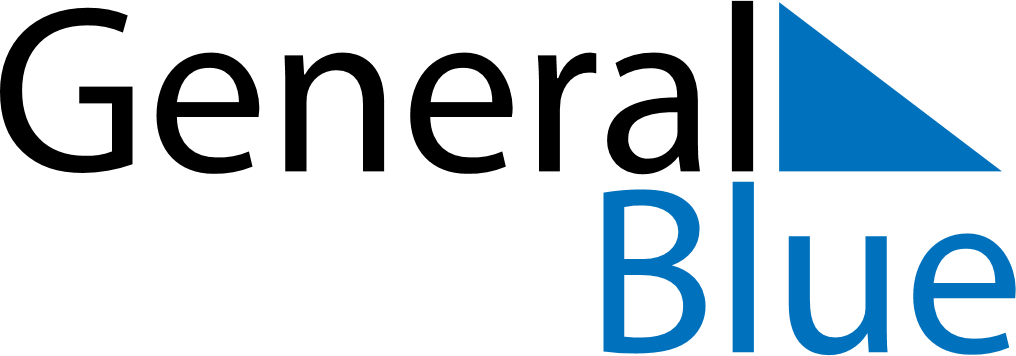 April 2027April 2027April 2027April 2027HungaryHungaryHungaryMondayTuesdayWednesdayThursdayFridaySaturdaySaturdaySunday12334567891010111213141516171718Memorial Day for the Victims of the Holocaust19202122232424252627282930